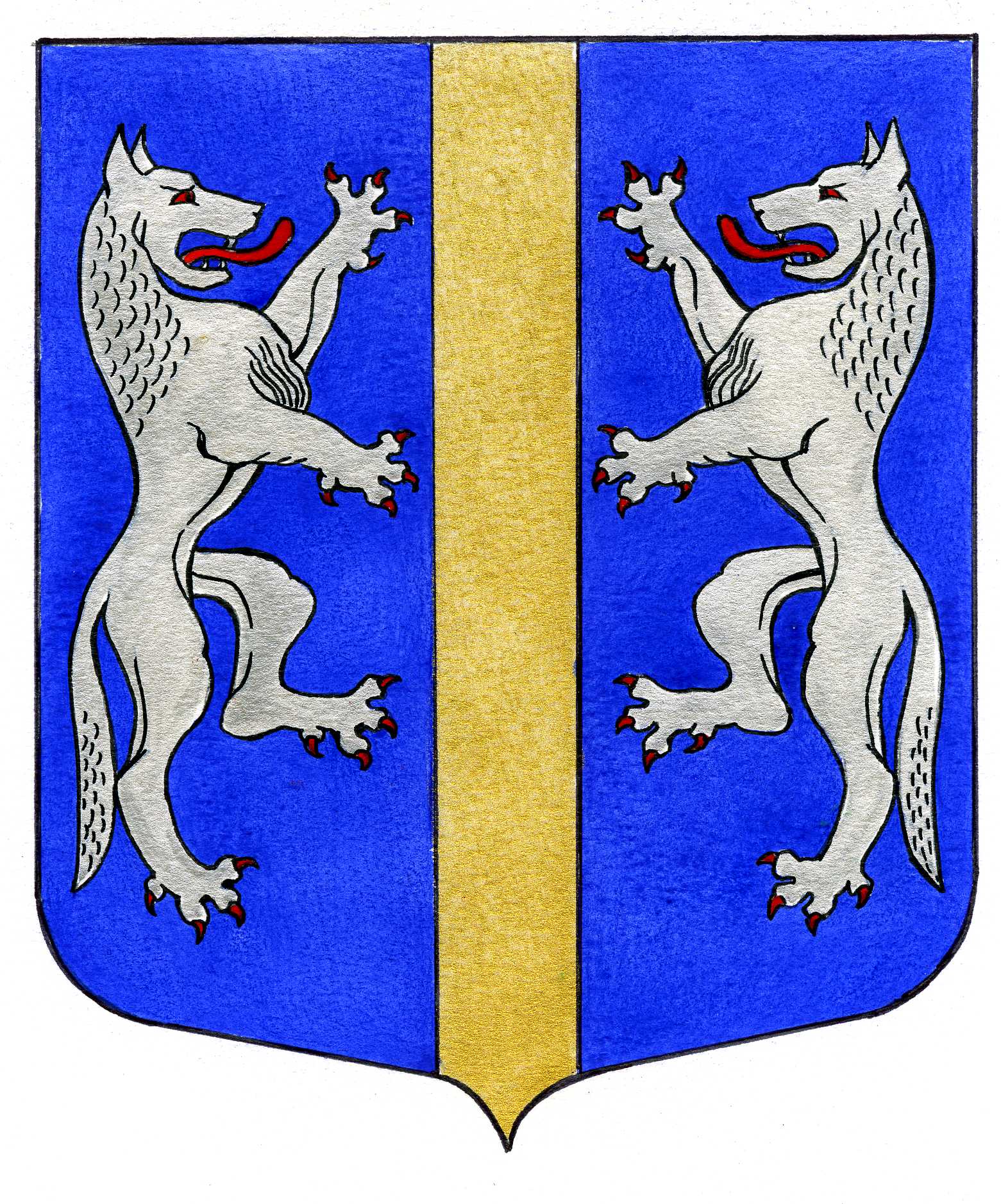 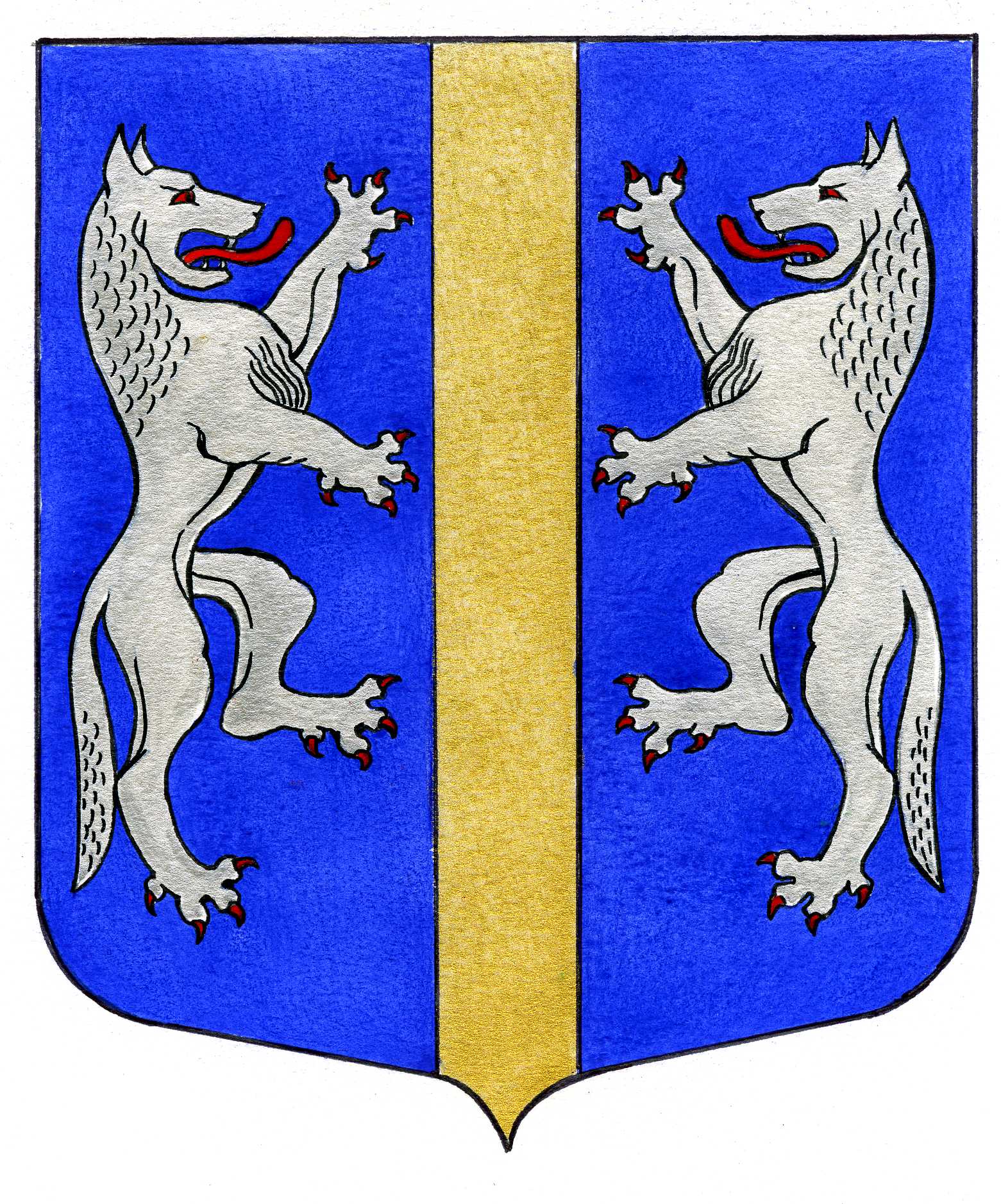 МУНИЦИПАЛЬНЫЙ СОВЕТВНУТРИГОРОДСКОГО МУНИЦИПАЛЬНОГО ОБРАЗОВАНИЯСАНКТ-ПЕТЕРБУРГАМУНИЦИПАЛЬНЫЙ ОКРУГ ВОЛКОВСКОЕ___________________________________________________________________________________												РЕШЕНИЕ14.11.2013	                             № 33О  рассмотрении в первом чтении проекта бюджета на 2014 год                                                                   Заслушав и обсудив доклад Главы Местной Администрации, заключение Контрольно-счетной палаты Санкт-Петербурга, в соответствии со ст.9, ст.15, ст. 184.2 Бюджетного кодекса Российской Федерации, Указания о порядке применения бюджетной классификации Российской Федерации, утвержденные приказом Министерства финансов Российской Федерации от 01.07.2013 N 65н, пп.2 п.2 ст.5, п.1 ст.31, ст.45 Устава внутригородского муниципального образования Санкт-Петербурга муниципальный округ Волковское,  Положением о бюджетном процессе во внутригородском муниципальном образовании Санкт-Петербурга муниципальный округ Волковское, утвержденным решением Муниципального Совета от 07.10.2010 № 31, Муниципальный СоветРЕШИЛ: 1. Принять в первом чтении (за основу) проект местного бюджета 2014 год.2. Утвердить общий объем доходов местного бюджета внутригородского муниципального образования Санкт-Петербурга муниципальный округ Волковское на 2014 год в сумме – 74 773,0 тыс.рублей.3. Утвердить общий объем расходов местного бюджета внутригородского муниципального образования Санкт-Петербурга муниципальный округ Волковское на 2014 год в сумме – 85 583,0 тыс.рублей.4. Установить объем дефицита местного бюджета внутригородского муниципального образования Санкт-Петербурга муниципальный округ Волковское на 2014 год в сумме – 10 810,0 тыс.рублей.5. Утвердить проект доходов местного бюджета на 2014 год по видам доходов классификации доходов (Приложение 1).6. Утвердить проект ведомственной структуры расходов бюджета с распределением бюджетных ассигнований (по разделам, подразделам, целевым статьям и видам расходов классификации расходов бюджета) (Приложение 2).7. Утвердить источники финансирования дефицита местного бюджета внутригородского муниципального образования Санкт-Петербурга муниципальный округ Волковское на 2014 год (Приложение 3).8. Утвердить проект муниципальной социальной программы внутригородского муниципального образования Санкт-Петербурга муниципальный округ Волковское на 2014 год (Приложение 4).9. Назначить публичные слушанья по проекту местного бюджета и муниципальной социальной программы МО МО Волковское на 16 часов 17.12.2013 года по адресу: Санкт-Петербург, ул. Стрельбищенская, д.22, зал заседаний Муниципального Совета.10. Опубликовать проект местного бюджета и муниципальной социальной программы МО МО Волковское  на 2014 год в муниципальной газете «Вестник  МО № 71».3. Контроль за исполнением настоящего решения возложить на Главу Местной Администрации Мигаса А.М.Глава  Муниципального образования -	председатель Муниципального Совета                                                                                     Р.А. Яхин